Perceuse à colonne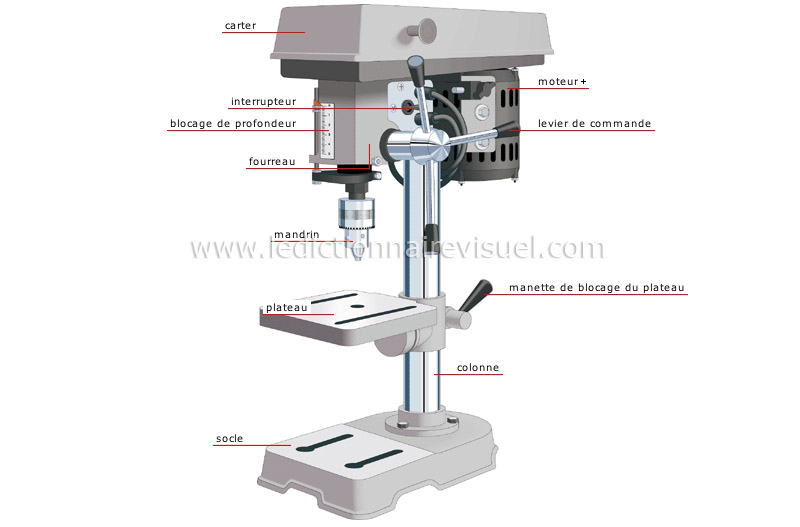 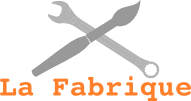 Perceuse à colonnePréparationEmpêcher la pièce de bougerFixer la pièce sur le plateau à l’aide d’une serreFixer la pièce dans un étau, lui-même fixé au plateauInsérer la mèche dans le mandrinNe PAS utiliser un outil autre qu’une mèche de perçage Toujours tenir la mèche en l’insérant ou la retirant du mandrinSerrer le mandrin à l’aide de la clé à mandrinToujours remettre la clé à mandrin à son endroitNe PAS serrer le mandrin sur les couteux de la mècheS’assurer que la mèche n’entre pas en contact avec la serre ou le plateauPercer vis-à-vis le trou central du plateauUtiliser une pièce de bois pour protéger le plateauS’assurer que les serres et les manettes sont bien serrées avant de percerUtiliser la bonne vitesse de rotation selon le matériau percéUtilisationAttendre que la perceuse atteigne sa pleine vitesse S’assurer que la mèche ne vibre pas Utiliser du lubrifiant de coupe sur la mèche pendant le perçageNe PAS exercer de force latérale sur la mèche ou forcer le perçage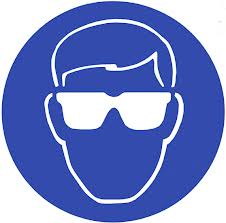 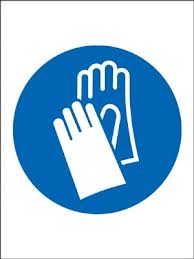 Lunette de sécuritéNe PAS porter de gants, de bijoux ou de vêtements amples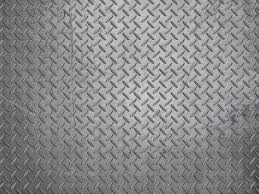 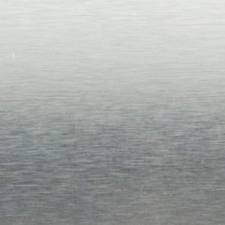 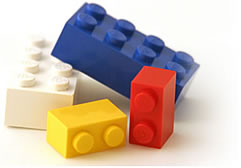 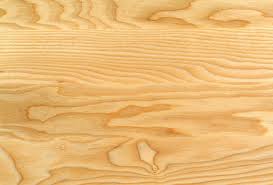 AcierAluminiumPlastiqueBois